Об утверждении Порядка проведения оценки регулирующего воздействия проектов нормативных правовых актов Шумерлинского муниципального округа Чувашской РеспубликиВ соответствии с Федеральным законом от 6 октября 2003 г. № 131-ФЗ «Об общих принципах организации местного самоуправления в Российской Федерации», Законами Чувашской Республики от 18 октября 2004 г. № 19 «Об организации местного самоуправления в Чувашской  Республике», от 27 октября 2016 г. № 67 «О перечне муниципальных районов, муниципальных и городских округов Чувашской Республики, в которых проведение  оценки регулирующего воздействия проектов муниципальных нормативных правовых актов и экспертизы муниципальных нормативных правовых актов является обязательным, и о критериях включения их в указанный перечень», Уставом Шумерлинского муниципального округаадминистрация Шумерлинского муниципального округа п о с т а н о в л я е т:1. Утвердить прилагаемый Порядок проведения оценки регулирующего воздействия проектов нормативных правовых актов Шумерлинского муниципального округа Чувашской Республики.2. Определить отдел экономики, земельных и имущественных отношений администрации Шумерлинского муниципального округа ответственным подразделением за проведение экспертизы сводного отчета о результатах проведения оценки регулирующего воздействия проектов муниципальных правовых актов Шумерлинского муниципального округа Чувашской Республики (далее - проекты актов).3. Контроль за отбором проектов актов, подлежащих проведению процедуры оценки регулирующего воздействия, возложить на отдел правового обеспечения администрации Шумерлинского муниципального округа Чувашской Республики.4. Признать утратившим силу постановление администрации Шумерлинского муниципального округа 11.11.2022 № 950 «Об утверждении Порядка проведения оценки регулирующего воздействия проектов нормативных правовых актов Шумерлинского муниципального округа».5. Настоящее постановление вступает в силу после его официального опубликования в периодическом печатном издании «Вестник Шумерлинского муниципального округа» и подлежит размещению на официальном сайте Шумерлинского муниципального округа в информационно-телекоммуникационной сети «Интернет».Врио главы Шумерлинского муниципального округа                                                                                               Д.И. Головин Чувашской РеспубликиПриложение к постановлению администрации                                                                                   Шумерлинского муниципального округа от ____.___.2022 № ____Порядок проведения оценки регулирующего воздействия проектов нормативных правовых актов Шумерлинского муниципального округа Чувашской РеспубликиI. Общие положения1.1. Настоящий Порядок определяет процедуры проведения оценки регулирующего воздействия (далее - ОРВ) проектов нормативных правовых актов Шумерлинского муниципального округа Чувашской Республики, устанавливающих новые или изменяющих ранее предусмотренные нормативными правовыми актами Шумерлинского муниципального округа Чувашской Республики обязательные требования, связанные с осуществлением предпринимательской и иной экономической деятельности, оценка соблюдения которых осуществляется в рамках муниципального контроля (надзора), привлечения к административной ответственности, иных разрешений, иных форм оценок и экспертиз (далее - обязательные требования), устанавливающих новые или изменяющих ранее предусмотренные нормативными правовыми актами Шумерлинского муниципального округа Чувашской Республики обязанности и запреты для субъектов предпринимательской и инвестиционной деятельности, устанавливающих или изменяющих ответственность за нарушение нормативных правовых актов Шумерлинского муниципального округа Чувашской Республики, затрагивающих вопросы осуществления предпринимательской и иной экономической деятельности (далее - проект акта), подготовки сводных отчетов о результатах проведения ОРВ проектов актов, оценки качества исполнения процедур ОРВ проектов актов, подготовки заключений об ОРВ проектов актов.1.2. ОРВ подлежат проекты следующих нормативных правовых актов Шумерлинского муниципального округа Чувашской Республики:Решений Собрания депутатов Шумерлинского муниципального округа Чувашской Республики;Постановлений главы Шумерлинского муниципального округа Чувашской Республики;Постановлений администрации Шумерлинского муниципального округа Чувашской Республики;Распоряжений главы Шумерлинского муниципального округа Чувашской Республики;Распоряжений администрации Шумерлинского муниципального округа Чувашской Республики.1.3. ОРВ не проводится в отношении:а) проектов нормативных правовых актов Собрания депутатов Шумерлинского муниципального округа Чувашской Республики об установлении, о введении в действие или прекращении действия налогов (сборов), об изменении налоговых ставок (ставок сборов), порядка и срока уплаты налогов (сборов), установлении (отмене) налоговых льгот (льгот по сборам) и (или) оснований и порядка их применения; б) проектов нормативных правовых актов Собрания депутатов Шумерлинского муниципального округа Чувашской Республики, регулирующих бюджетные правоотношения;в) проектов нормативных правовых актов Шумерлинского муниципального округа Чувашской Республики подлежащих принятию при угрозе возникновения и (или) возникновении отдельных чрезвычайных ситуаций, введении режима повышенной готовности, чрезвычайной ситуации или разрабатываемых в целях реализации мер, принимаемых в рамках особых режимов, вводимых в целях реализации положений Федерального конституционного закона от 30 января 2002 г. N 1-ФКЗ "О военном положении", на всей территории Российской Федерации либо на ее части. 1.4. Процедура ОРВ проектов актов заключается в анализе проблем и целей правового регулирования общественных отношений, выявлении альтернативных вариантов его введения, а также определении связанных с ними выгод и издержек субъектов предпринимательской и иной экономической деятельности, выявлении положений, необоснованно ограничивающих конкуренцию, в целях выбора наиболее эффективного варианта правового регулирования и осуществления последующего мониторинга его реализации.1.5. ОРВ проектов актов проводится в целях выявления положений, вводящих избыточные обязанности, запреты и ограничения для субъектов предпринимательской и иной экономической деятельности или способствующих их введению, а также положений, способствующих возникновению необоснованных расходов субъектов предпринимательской и иной экономической деятельности, бюджета Шумерлинского муниципального округа Чувашской Республики.1.6. ОРВ проектов актов, предусматривающих осуществление муниципального контроля (надзора), предоставление субъектам предпринимательской и иной экономической деятельности субсидий из бюджета Шумерлинского муниципального округа Чувашской Республики, иных мер поддержки, а также устанавливающих новые и изменяющих ранее предусмотренные нормативными правовыми актами Шумерлинского муниципального округа Чувашской Республики для них обязанности, исполнение которых не приведет к возникновению дополнительных расходов при осуществлении ими предпринимательской и иной экономической деятельности и к возникновению дополнительных расходов из бюджета Шумерлинского муниципального округа Чувашской Республики, проводится в соответствии с разделом II настоящего Порядка.II. Порядок проведения ОРВ2.1. В случае принятия решения о подготовке проекта акта проведение ОРВ проекта акта обеспечивается структурным подразделением администрации Шумерлинского муниципального округа Чувашской Республики (далее – структурное подразделение) на этапе его разработки.2.2. ОРВ проектов актов проводится с учетом степени регулирующего воздействия положений, содержащихся в подготовленном разработчиком проекте акта:а) высокая степень регулирующего воздействия - проект акта содержит положения, устанавливающие ранее не предусмотренные нормативными правовыми актами Шумерлинского муниципального округа Чувашской Республики обязанности, запреты и ограничения для физических и юридических лиц в сфере предпринимательской и иной экономической деятельности или способствующие их установлению, и (или) положения, приводящие к возникновению ранее не предусмотренных нормативными правовыми актами Шумерлинского муниципального округа Чувашской Республики расходов физических и юридических лиц в сфере предпринимательской и иной экономической деятельности, и (или) положения, устанавливающие ранее не предусмотренные нормативными правовыми актами Шумерлинского муниципального округа Чувашской Республики требования к осуществлению полномочий органов местного самоуправления Шумерлинского муниципального округа Чувашской Республики;б) средняя степень регулирующего воздействия - проект акта содержит положения, изменяющие ранее предусмотренные нормативными правовыми актами Шумерлинского муниципального округа Чувашской Республики обязанности, запреты и ограничения для физических и юридических лиц в сфере предпринимательской и иной экономической деятельности или способствующие их установлению, и (или) положения, приводящие к увеличению ранее предусмотренных нормативными правовыми актами Шумерлинского муниципального округа Чувашской Республики расходов физических и юридических лиц в сфере предпринимательской и иной экономической деятельности, и (или) положения, изменяющие ранее предусмотренные нормативными правовыми актами Шумерлинского муниципального округа Чувашской Республики требования к осуществлению полномочий органов местного самоуправления Шумерлинского муниципального округа Чувашской Республики;в) низкая степень регулирующего воздействия - проект акта не содержит положений, предусмотренных подпунктами "а" и "б" настоящего пункта, однако подлежит оценке регулирующего воздействия в соответствии с пунктом 1.1 настоящего Порядка.2.3. По результатам ОРВ составляется сводный отчет о результатах проведения ОРВ проекта акта, в котором делается вывод об отсутствии или наличии в проекте акта положений, вводящих избыточные обязанности, запреты и ограничения для субъектов предпринимательской и иной экономической деятельности или способствующих их введению, а также положений, способствующих возникновению необоснованных расходов субъектов предпринимательской и иной экономической деятельности и бюджета Шумерлинского муниципального округа Чувашской Республики. В случае выявления в проекте акта положений, вводящих избыточные обязанности, запреты и ограничения для субъектов предпринимательской и иной экономической деятельности или способствующих их введению, а также положений, способствующих возникновению необоснованных расходов субъектов предпринимательской и иной экономической деятельности и бюджета Шумерлинского муниципального округа Чувашской Республики, в сводном отчете о результатах проведения ОРВ проекта акта должны содержаться иные возможные варианты достижения поставленных целей, предполагающие применение иных правовых, информационных или организационных средств для решения поставленной проблемы, а также выводы об эффективности предлагаемого варианта решения проблемы. 2.4. Сводный отчет о результатах проведения ОРВ проекта акта оформляется по форме согласно приложению № 1 к настоящему Порядку.2.5. При проведении ОРВ в целях учета мнения субъектов предпринимательской и иной экономической деятельности структурными подразделениями проводятся публичные консультации по проекту акта (далее - публичные консультации) с участием объединений предпринимателей, научно-экспертных организаций, некоммерческих организаций, целью деятельности которых являются защита и представление интересов субъектов предпринимательской и иной экономической деятельности, а также различных социальных групп в порядке, установленном Кабинетом Министров Чувашской Республики.Проект акта и сводный отчет о результатах проведения ОРВ проекта акта при низкой степени регулирующего воздействия размещается на regulations.cap.ru одновременно с направлением проекта акта на согласование.2.6. Сводный отчет о результатах проведения ОРВ проекта акта с проектом акта направляется на согласование в отдел экономики, земельных и имущественных отношений администрации Шумерлинского муниципального округа Чувашской Республики, ответственный за организационное и методическое обеспечение проведения ОРВ проектов актов, контроль качества исполнения структурными подразделениями процедур ОРВ проектов актов (далее - уполномоченный орган). III. Порядок проведения публичных консультаций проекта акта3.1. Настоящий Порядок устанавливает процедуру проведения структурным подразделением, осуществляющим функции по выработке государственной политики и нормативно-правовому регулированию в соответствующей сфере деятельности, публичных консультаций с объединениями предпринимателей, научно-экспертными организациями, некоммерческими организациями, целью деятельности которых являются защита и представление интересов субъектов предпринимательской и иной экономической деятельности, а также с различными социальными группами при проведении оценки регулирующего воздействия проектов нормативных правовых актов Шумерлинского муниципального округа Чувашской Республики, устанавливающих новые и изменяющих ранее предусмотренные нормативными правовыми актами Шумерлинского муниципального округа Чувашской Республики обязательные требования, связанные с осуществлением предпринимательской и иной экономической деятельности, оценка соблюдения которых осуществляется в рамках муниципального контроля (надзора), привлечения к административной ответственности, предоставления иных разрешений, иных форм оценок и экспертиз (далее - обязательные требования), устанавливающих новые и изменяющих ранее предусмотренные нормативными правовыми актами Шумерлинского муниципального округа Чувашской Республики обязанности и запреты для субъектов предпринимательской и инвестиционной деятельности, устанавливающих и изменяющих ответственность за нарушение нормативных правовых актов Шумерлинского муниципального округа Чувашской Республики, затрагивающих вопросы осуществления предпринимательской и иной экономической деятельности. 3.2. Публичные консультации по проекту акта и сводному отчету о результатах ОРВ проекта акта (далее соответственно - публичные консультации, сводный отчет) проводятся в целях учета мнения субъектов предпринимательской и иной экономической деятельности, а также различных социальных групп при проведении ОРВ.Публичные консультации по проекту акта или отдельным его положениям, содержащим сведения, составляющие государственную тайну, или сведения конфиденциального характера, не проводятся.3.3. В целях проведения публичных консультаций структурное подразделение размещает на официальном сайте regulations.cap.ru в информационно-телекоммуникационной сети «Интернет» (далее - сайт regulations.cap.ru) уведомление о проведении публичных консультаций (далее - уведомление), к которому прилагаются проект акта, в отношении которого проводится ОРВ, пояснительная записка к нему, сводный отчет, а также перечень вопросов по проекту акта, обсуждаемых в ходе публичных консультаций. В уведомлении должны быть указаны срок проведения публичных консультаций, а также способ направления участниками публичных консультаций своего мнения по вопросам, обсуждаемым в ходе публичных консультаций.3.4. В течение 1 рабочего дня со дня размещения уведомления на сайте regulations.cap.ru структурное подразделение извещает о проведении обсуждения идеи (концепции) предлагаемого правового регулирования и сборе предложений заинтересованных лиц с указанием источника опубликования уведомления:а) заинтересованные исполнительные органы Чувашской Республики;б) Уполномоченного по защите прав предпринимателей в Чувашской Республике;в) региональные объединения предпринимателей, некоммерческие организации, целью деятельности которых являются защита и представление интересов субъектов предпринимательской и иной экономической деятельности, а также различные социальные группы;г) иные организации, которые целесообразно привлечь к подготовке проекта акта, исходя из содержания проблемы, цели и предмета регулирования.3.5. Публичные консультации могут также проводиться посредством обсуждения проекта акта с участием объединений предпринимателей, научно-экспертных организаций, некоммерческих организаций, целью деятельности которых являются защита и представление интересов субъектов предпринимательской и иной экономической деятельности, а также различных социальных групп:в постоянно действующих или специально создаваемых в этих целях консультативных органах, рабочих группах в соответствии с положениями об этих органах (рабочих группах);на круглых столах, конференциях, заседаниях общественных советов и иных аналогичных мероприятиях с участием субъектов предпринимательской и иной экономической деятельности, интересы которых могут быть затронуты вводимым правовым регулированием;в виде неформальных (кратких) переговоров с представителями заинтересованных сторон, анкетирования, целевой рассылки опросных листов и иными способами.Замечания и предложения, поступившие в ходе мероприятий, указанных в настоящем пункте, должны быть оформлены в письменном виде (в виде протоколов, итоговых резолюций, заключений, рекомендаций и других документов) с последующим их отражением в разделе 6 сводного отчета.3.6. Срок проведения публичных консультаций устанавливается структурным подразделением с учетом степени регулирующего воздействия положений, содержащихся в проекте акта, но не может составлять менее:а) 20 рабочих дней - для проектов актов, содержащих положения, имеющие высокую степень регулирующего воздействия;б) 15 рабочих дней - для проектов актов, содержащих положения, имеющие среднюю степень регулирующего воздействия.Для проектов актов, содержащих положения, имеющие низкую степень регулирующего воздействия, публичные консультации не проводятся.Публичные консультации должны быть завершены не позднее 60 дней с даты размещения проекта акта на сайте regulations.cap.ru.3.7. Результаты публичных консультаций оформляются в форме справки. 3.8. Справка о результатах публичных консультаций подписывается заместителем главы администрации Шумерлинского муниципального округа, курирующем сферу регулирования проекта акта, и в течение 2 рабочих дней со дня подписания размещается структурным подразделением на сайте regulations.cap.ru.IV. Порядок согласования сводного отчета о результатахпроведения ОРВ проекта акта и подготовказаключения об ОРВ проекта акта4.1. Уполномоченный орган проводит экспертизу сводного отчета о результатах проведения ОРВ проекта акта, осуществляет контроль качества исполнения структурным подразделением процедур ОРВ проекта акта (далее - рассмотрение сводного отчета о результатах проведения ОРВ проекта акта) в срок, не превышающий 5 рабочих дней с даты поступления сводного отчета о результатах проведения ОРВ проекта акта с проектом акта, а особо сложных - в срок, не превышающий 10 рабочих дней.4.2. Сводный отчет о результатах проведения ОРВ проекта акта подписывается заместителем главы администрации Шумерлинского муниципального округа, курирующем сферу регулирования проекта акта. Сводный отчет о результатах проведения ОРВ проекта акта подлежит размещению на сайте regulations.cap.ru в сети «Интернет» не позднее двух рабочих дней с даты его подписания.4.3. По результатам рассмотрения сводного отчета о результатах проведения ОРВ проекта акта при отсутствии замечаний к сводному отчету о результатах проведения ОРВ проекта акта, уполномоченный орган готовит заключение об ОРВ проекта акта по форме согласно приложению № 2 к настоящему Порядку, которое содержит информацию о согласовании сводного отчета, и направляет его в адрес структурного подразделения.При выявлении замечаний к сводному отчету о результатах проведения ОРВ проекта акта уполномоченный орган направляет в адрес структурного подразделения соответствующие замечания.В заключении об ОРВ проекта акта делаются выводы о соблюдении или несоблюдении (неполном соблюдении) структурным подразделением порядка проведения ОРВ проекта акта, об отсутствии либо наличии положений, вводящих избыточные обязанности, запреты и ограничения для субъектов предпринимательской и иной экономической деятельности или способствующих их введению, а также положений, способствующих возникновению необоснованных расходов субъектов предпринимательской и иной экономической деятельности и бюджета Шумерлинского муниципального округа Чувашской Республики, необоснованному ограничению конкуренции, об отсутствии либо наличии достаточного обоснования решения проблемы предложенным способом правового регулирования. Заключение об ОРВ проекта акта либо замечания к сводному отчету о результатах проведения ОРВ проекта акта оформляются в форме электронного документа и подписываются главой Шумерлинского муниципального округа Чувашской Республики (лицом, исполняющим его обязанности) с использованием усиленной квалифицированной электронной подписи.4.4. В случае если в заключении об ОРВ проекта акта сделан вывод о том, что структурным подразделением при подготовке проекта акта не соблюден порядок проведения ОРВ проекта акта, структурное подразделение проводит процедуры, предусмотренные разделами II и III настоящего Порядка (начиная с невыполненной процедуры или выполненной ненадлежащим образом процедуры), и по результатам их проведения дорабатывает проект акта и сводный отчет о результатах проведения ОРВ проекта акта.Доработанный проект акта и сводный отчет о результатах проведения ОРВ проекта акта повторно направляются в уполномоченный орган для подготовки заключения об ОРВ проекта акта.4.5. В случае если в заключении об ОРВ проекта акта сделан вывод о наличии положений, вводящих избыточные обязанности, запреты и ограничения для субъектов предпринимательской и иной экономической деятельности или способствующих их введению, а также положений, способствующих возникновению необоснованных расходов субъектов предпринимательской и иной экономической деятельности и бюджета Шумерлинского муниципального округа Чувашской Республики, необоснованному ограничению конкуренции, об отсутствии либо наличии достаточного обоснования решения проблемы предложенным способом правового регулирования, структурное подразделение устраняет замечания уполномоченного органа либо прекращает работу по проекту акта.4.6. Структурное подразделение после получения отказа в согласовании сводного отчета о результатах проведения ОРВ проекта акта устраняет выявленные замечания и повторно направляет сводный отчет о результатах проведения ОРВ проекта акта с проектом акта в уполномоченный орган.4.7. При наличии разногласий между структурным подразделением и уполномоченным органом по сводному отчету о результатах проведения ОРВ проекта акта структурное подразделение обеспечивает согласование сводного отчета о результатах проведения ОРВ проекта акта, в том числе путем проведения согласительного совещания. 4.8. Структурное подразделение в течение 1 рабочего дня после получения заключения об ОРВ проекта акта размещает его на сайте regulations.cap.ru.V. ОРВ проектов решений Собрания депутатов Шумерлинского муниципального округа Чувашской Республики, являющихся нормативными правовыми актами, внесенных на рассмотрение Собрания депутатов Шумерлинского муниципального округа Чувашской Республики в порядке законодательной инициативы главой Шумерлинского муниципального округа, депутатами Собрания депутатов Шумерлинского муниципального округа Чувашской Республики, комиссиями Собрания депутатов Шумерлинского муниципального округа Чувашской Республики, Шумерлинской межрайонной прокуратурой5.1. ОРВ проектов решений Собрания депутатов Шумерлинского муниципального округа Чувашской Республики, являющихся нормативными правовыми актами, внесенных на рассмотрение Собрания депутатов Шумерлинского муниципального округа Чувашской Республики в порядке законодательной инициативы главой Шумерлинского муниципального округа Чувашской Республики, депутатами Собрания депутатов Шумерлинского муниципального округа Чувашской Республики, комиссиями Собрания депутатов Шумерлинского муниципального округа Чувашской Республики, Шумерлинской межрайонной прокуратурой (далее соответственно - проект решения Собрания депутатов, субъект права законодательной инициативы), проводится структурными подразделениями администрации Шумерлинского муниципального округа Чувашской Республики в соответствии с разделом III настоящего Порядка с учетом особенностей, установленных настоящим разделом.Общий срок проведения процедуры ОРВ проекта решения Собрания депутатов Шумерлинского муниципального округа Чувашской Республики не должен превышать 60 календарных дней со дня поступления проекта решения Собрания депутатов с приложением пояснительной записки и финансово-экономического обоснования к нему в структурное подразделение администрации Шумерлинского муниципального округа Чувашской Республики по направлению деятельности.5.2. В целях получения информации, необходимой для подготовки сводного отчета о результатах проведения ОРВ проекта решения Собрания депутатов, структурное подразделение администрации Шумерлинского муниципального округа Чувашской Республики вправе направить запрос субъекту права законодательной инициативы.5.3. Согласование сводного отчета о результатах проведения ОРВ проекта решения Собрания депутатов и подготовка заключения об ОРВ проекта решения Собрания депутатов осуществляются в соответствии с разделом IV настоящего Порядка.5.4. Уполномоченный орган в течение 1 рабочего дня со дня подписания заключения об ОРВ проекта решения Собрания депутатов направляет копию заключения об ОРВ проекта решения Собрания депутатов Шумерлинского муниципального округа Чувашской Республики в Собрание депутатов Шумерлинского муниципального округа.Приложение № 1 к Порядку проведения оценки регулирующего воздействия проектов нормативных правовых актов Шумерлинского муниципального округаЧувашской Республики СВОДНЫЙ ОТЧЕТо результатах проведения оценки регулирующего воздействия___________________________________________________________________(наименование проекта нормативного правового актаШумерлинского муниципального округа Чувашской Республики)1. Общая информация2. Степень регулирующего воздействия проекта акта2.3. Анализ регулируемых проектом акта отношений, обусловливающих необходимость проведения оценки регулирующего воздействия проекта акта3. Описание проблемы, на решение которой направлен предлагаемый способ регулирования4. Анализ опыта регионов по решению существующей проблемы5. Возможные варианты решения проблемы6. Сравнение возможных вариантов решения проблемы  6.1. Основные группы субъектов предпринимательской и иной экономической деятельности, иные заинтересованные лица, интересы которых будут затронуты предлагаемым правовым регулированием, оценка количества таких субъектов6.2. Ожидаемое негативное и позитивное воздействие каждого из вариантов достижения поставленных целей6.3. Количественная оценка соответствующеговоздействия (если можно)6.4. Оценка влияния проекта на социальное и экономическое развитие Шумерлинского муниципального округа Чувашской Республики. Взаимосвязь предлагаемого правового регулирования (анализ влияния последствий реализации проекта акта) с муниципальными программами и иными стратегическими документами (если можно)6.5. Выводы по результатам оценки вариантов регулирования___________________________________________________________________________(наименование выбранного варианта)7. Публичные консультации8. Рекомендуемый вариант достижения поставленных целей9. Реализация выбранного варианта достижения поставленных целей10. Информация об исполнителяхЗаместителем главы администрацииШумерлинского муниципального округа,курирующем сферу регулирования проекта акта        _________________    _____________                                                                                                                       (подпись)               (расшифровка подписи)________________           (дата)Приложение № 2 к Порядку проведения оценки регулирующего воздействия проектов нормативных правовых актов Шумерлинского муниципального округаЧувашской Республики ЗАКЛЮЧЕНИЕоб оценке регулирующего воздействияпроекта ___________________________________________________________(наименование нормативного правового актаШумерлинского муниципального округа Чувашской Республики)Отдел экономики, земельных и имущественных отношений администрации Шумерлинского муниципального округа Чувашской Республики рассмотрело сводный отчет о результатах проведения оценки регулирующего воздействия (далее – сводный отчет об ОРВ, ОРВ) проекта _______________________________________________________________                                                 (наименование проекта нормативного правового акта (далее - проект акта)и сообщает следующее.Проект ____________________________________________________________________                                                                           (наименование проекта акта)предусматривает _______________________________________________________________.(цель, суть проекта акта)В ходе ОРВ выявлено, что проект затрагивает интересы _______________________________________________________________________________________________________.        (количественная оценка круга субъектов предпринимательской и инвестиционной деятельности)_________________________________________________ процедура ОРВ проведена в                 (наименование структурного подразделения администрации Шумерлинского                                       муниципального округа Чувашской Республики)соответствии с Порядком проведения оценки регулирующего воздействия проектов нормативных правовых актов Шумерлинского муниципального округа Чувашской Республики от ___.___.2023 № ___ (далее - Порядок).В ходе ОРВ проекта _______________________________________________________                                                                           (наименование проекта акта)не выявлены (выявлены) положения, вводящие обязательные требования, избыточные обязанности, запреты и ограничения для субъектов предпринимательской и иной экономической деятельности или способствующие их введению, а также положения, способствующие возникновению необоснованных расходов субъектов предпринимательской и иной экономической деятельности и бюджета Шумерлинского муниципального округа Чувашской Республики, ограничению конкуренции.Сводный отчет об ОРВ проекта __________________________________________                                                                              (наименование проекта акта)соответствует (не соответствует) требованиям Порядка, в связи с этим согласовывается (не согласовывается).____________________    ___________________    Глава Шумерлинского муниципального                                           (должность)                                                  (подпись)                                  округаЧĂВАШ  РЕСПУБЛИКИ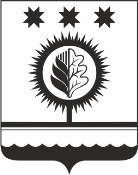 ЧУВАШСКАЯ РЕСПУБЛИКАÇĚМĚРЛЕ МУНИЦИПАЛЛĂОКРУГĔН АДМИНИСТРАЦИЙĚЙЫШĂНУ___.___.2023   ____ № Çěмěрле хулиАДМИНИСТРАЦИЯШУМЕРЛИНСКОГО МУНИЦИПАЛЬНОГО ОКРУГА ПОСТАНОВЛЕНИЕ___.___.2023 № ____  г. Шумерля1.1.Структурное подразделение администрации Шумерлинского муниципального округа Чувашской Республики (далее – структурное подразделение), осуществляющий подготовку проекта нормативного правового акта Шумерлинского муниципального округа Чувашской Республики, (далее - проект акта) _____________________________________________________________________________________________________(указывается полное или краткое наименование разработчика)1.2.Наименование проекта акта _________________________________________________1.3.Основание для разработки проекта акта _______________________________________                                                                              (место для текстового описания)1.4.Основные цели правового регулирования _____________________________________                                                                                 (место для текстового описания)2.1.Степень регулирующего воздействия проекта акта___________________________________(высокая/средняя/низкая)2.2Обоснование отнесения проекта акта к определенной степени регулирующего воздействия _______________________________________________________________(место для текстового описания)Обоснование отнесения проекта акта к определенной степени регулирующего воздействия _______________________________________________________________(место для текстового описания)Содержание проекта актаОценка наличия в проекте акта положений, регулирующих отношения в указанной области (сфере) (указать да/нет, если да описать)Проект акта в сфере предпринимательской и иной экономической деятельности содержит обязательные требованияПроект акта, регулирующий отношения в области организации и осуществления государственного контроля (надзора) Проект акта, регулирующий отношения в области установления новых или изменяющий ранее предусмотренные нормативными правовыми актами Шумерлинского муниципального округа Чувашской Республики обязанности для субъектов предпринимательской и инвестиционной деятельности Проект акта, регулирующий отношения в области установления новых или изменяющий ранее предусмотренные нормативными правовыми актами Шумерлинского муниципального округа Чувашской Республики запреты для субъектов предпринимательской и инвестиционной деятельности Проект акта, регулирующий отношения в области установления или изменения ответственности за нарушение нормативных правовых актов Чувашской Республики, затрагивающих вопросы осуществления предпринимательской и иной экономической деятельности 3.1.Описание проблемы, на решение которой направлен предлагаемый способ регулирования ____________________________________________________________                                                         (место для текстового описания)3.2.Негативные эффекты, возникающие в связи с наличием проблемы __________________________________________________________________________________________(место для текстового описания)3.3.Риски и предполагаемые последствия, связанные с сохранением текущего положения __________________________________________________________________________(место для текстового описания)4.1.Описание опыта ___________________________________________________________                                                         (место для текстового описания)4.2Источник информации _____________________________________________________(место для текстового описания)5.1.Невмешательство _________________________________________________________(место для текстового описания)5.2.Совершенствование применения существующего регулирования __________________________________________________________________________________________(место для текстового описания)5.3.Прямое государственное регулирование (форма) ________________________________________________________________________________________________________(место для текстового описания)5.4.Иные варианты решения проблемы __________________________________________                                                                        (место для текстового описания)Группа участников отношенийОценка количества участников отношений______________________________________(описание группы субъектов предпринимательской и иной экономической деятельности)______________________________________(описание группы общества, населения)__________________________________(наименования иных заинтересованных групп)Группа участников отношенийВариант 1Вариант 2 Вариант 3 ………..______________________________________(описание группы субъектов предпринимательской и иной экономической деятельности)______________________________________(описание группы общества, населения)__________________________________(наименования иных заинтересованных групп)Варианты Количественная оценка соответствующего воздействия (если можно) Вариант 1 Вариант 2 Вариант 3 ............. ________________________________________________(наименование нормативного правового акта)________________________________________________(наименование нормативного правового акта)________________________________________________(наименование нормативного правового акта)________________________________________________(наименование нормативного правового акта)Наименование показателя (индикатора) муниципальной программы Шумерлинского муниципального округа Чувашской РеспубликиПериод Период ............ 7.1.Сведения о проведении публичных консультаций_______________________________________ (да/нет), если да, то заполните далее_______________________________________ (да/нет), если да, то заполните далее7.2.Ссылка на сайт regulations.cap.ru, где размещено уведомление о проведении публичных консультаций по проекту акта_______________________________________(ссылка)_______________________________________(ссылка)7.3.Стороны, принявшие участие в проведении публичных консультаций по проекту акта__________(количество)___________________________(наименования сторон)7.4.Стороны, направившие комментарии при проведении публичных консультаций по проекту акта__________(количество)___________________________(наименования сторон)7.5.Полученные при проведении публичных консультаций по проекту акта комментарии_______________________________________ (кратко описать учтено/не учтено) _______________________________________ (кратко описать учтено/не учтено) 7.6.Выводы по итогам проведения публичных консультаций по проекту акта_______________________________________ (внесены изменения в проект акта или нет) _______________________________________ (внесены изменения в проект акта или нет) 8.1._____________________________________________________________________ (наименование варианта) _____________________________________________________________________ (наименование варианта) _____________________________________________________________________ (наименование варианта) _____________________________________________________________________ (наименование варианта) 8.2.______________________________________________________________________(описание обязательных требований, связанных с осуществлением предпринимательской и иной экономической деятельности, обязанностей и запретов, которые предполагается возложить на субъекты предпринимательской и инвестиционной деятельности, ответственности за нарушение нормативных правовых актов Шумерлинского муниципального округа Чувашской Республики, затрагивающих вопросы осуществления предпринимательской и иной экономической деятельности, и (или) описание предполагаемых изменений в содержании существующих положений указанных субъектов)______________________________________________________________________(описание обязательных требований, связанных с осуществлением предпринимательской и иной экономической деятельности, обязанностей и запретов, которые предполагается возложить на субъекты предпринимательской и инвестиционной деятельности, ответственности за нарушение нормативных правовых актов Шумерлинского муниципального округа Чувашской Республики, затрагивающих вопросы осуществления предпринимательской и иной экономической деятельности, и (или) описание предполагаемых изменений в содержании существующих положений указанных субъектов)______________________________________________________________________(описание обязательных требований, связанных с осуществлением предпринимательской и иной экономической деятельности, обязанностей и запретов, которые предполагается возложить на субъекты предпринимательской и инвестиционной деятельности, ответственности за нарушение нормативных правовых актов Шумерлинского муниципального округа Чувашской Республики, затрагивающих вопросы осуществления предпринимательской и иной экономической деятельности, и (или) описание предполагаемых изменений в содержании существующих положений указанных субъектов)______________________________________________________________________(описание обязательных требований, связанных с осуществлением предпринимательской и иной экономической деятельности, обязанностей и запретов, которые предполагается возложить на субъекты предпринимательской и инвестиционной деятельности, ответственности за нарушение нормативных правовых актов Шумерлинского муниципального округа Чувашской Республики, затрагивающих вопросы осуществления предпринимательской и иной экономической деятельности, и (или) описание предполагаемых изменений в содержании существующих положений указанных субъектов)8.2.1.________________________________(описание содержательных издержек: единовременные, периодические. Расчет стандартных издержек основывается на произведении рабочего времени, затрачиваемого на осуществление действий, необходимых для выполнения установленных проектом акта требований, и ставки заработной платы персонала, занятого реализацией требований)________________________________(описание содержательных издержек: единовременные, периодические. Расчет стандартных издержек основывается на произведении рабочего времени, затрачиваемого на осуществление действий, необходимых для выполнения установленных проектом акта требований, и ставки заработной платы персонала, занятого реализацией требований)_____________________________(количественная оценка)_____________________________(количественная оценка)8.2.2.________________________________(описание информационных издержек, единовременные, периодические: затраты на сбор, подготовку и представление структурным подразделениям информации (документов, сведений) в соответствии с требованиями проекта акта, в том числе затраты на поддержание готовности представить необходимую информацию по запросу структурных подразделений)________________________________(описание информационных издержек, единовременные, периодические: затраты на сбор, подготовку и представление структурным подразделениям информации (документов, сведений) в соответствии с требованиями проекта акта, в том числе затраты на поддержание готовности представить необходимую информацию по запросу структурных подразделений)_____________________________(количественная оценка)_____________________________(количественная оценка)8.2.3.Расчет общих затрат____________________(количество субъектов предпринимательской и инвестиционной деятельности)____________________(количество субъектов предпринимательской и инвестиционной деятельности)____________________(оценка общих затрат)8.3._______________________________(информация о новых функциях, полномочиях органов местного самоуправления (да/нет, если да, то описание)_______________________________(информация о новых функциях, полномочиях органов местного самоуправления (да/нет, если да, то описание)______________________________ (оценка изменения трудозатрат и/или потребности в иных ресурсах)______________________________ (оценка изменения трудозатрат и/или потребности в иных ресурсах)8.4._______________________________(информация об отмене обязанностей, запретов или ограничений для субъектов предпринимательской и инвестиционной деятельности)_______________________________(информация об отмене обязанностей, запретов или ограничений для субъектов предпринимательской и инвестиционной деятельности)______________________________ (оценка затрат на выполнение отменяемых обязанностей, запретов или ограничений для субъектов предпринимательской и инвестиционной деятельности)______________________________ (оценка затрат на выполнение отменяемых обязанностей, запретов или ограничений для субъектов предпринимательской и инвестиционной деятельности)8.5.______________________________(информация об отмене обязанностей, запретов или ограничений для субъектов предпринимательской и инвестиционной деятельности в ходе ОРВ)______________________________(информация об отмене обязанностей, запретов или ограничений для субъектов предпринимательской и инвестиционной деятельности в ходе ОРВ)____________________________ (оценка затрат на выполнение отменяемых обязанностей, запретов или ограничений для субъектов предпринимательской и инвестиционной деятельности) ____________________________ (оценка затрат на выполнение отменяемых обязанностей, запретов или ограничений для субъектов предпринимательской и инвестиционной деятельности) 8.6._______________________________________________________________(оценка рисков невозможности решения проблемы предложенным способом)_______________________________________________________________(оценка рисков невозможности решения проблемы предложенным способом)_______________________________________________________________(оценка рисков невозможности решения проблемы предложенным способом)_______________________________________________________________(оценка рисков невозможности решения проблемы предложенным способом)8.7.Предполагаемая дата вступления в силу проекта актаПредполагаемая дата вступления в силу проекта акта_____________ 20___ г. _____________ 20___ г. 8.7.1Необходимость установления переходного периода (да, нет) Необходимость установления переходного периода (да, нет) _____________________________ (да, нет, срок) _____________________________ (да, нет, срок) 8.7.2.Срок действия предлагаемого проекта актаСрок действия предлагаемого проекта акта_____________________________ (не установлен/_ лет до __ _____ 20__ г.) _____________________________ (не установлен/_ лет до __ _____ 20__ г.) 9.1.Организационные вопросы практического применения выбранного варианта достижения поставленных целейОрганизационные вопросы практического применения выбранного варианта достижения поставленных целейОрганизационные вопросы практического применения выбранного варианта достижения поставленных целей_____________________________ (описание мероприятий) _____________________________ (описание мероприятий) _____________________________ (описание мероприятий) 9.2.Наименование показателяФактическое значение показателя (факт, n-1)Оценка показателя в текущем периоде (n)Прогноз значения показателя в период (n+1)Прогноз значения показателя в период (n+2)Прогноз значения показателя в период (n+3)9.3.Источники информации Источники информации Источники информации _____________________________ (наименование) _____________________________ (наименование) _____________________________ (наименование) Фамилия, имя, отчество (последнее - при наличии) Должность Телефон Электронный адрес 